1 Begrepp2 Registrera spärr3 Borttagande av spärrSpärradministrationBakgrund, syfte och målI samband med stegvis anslutning till NPÖ får hälso-/sjukvårdspersonal tillgång till journalinformation mellan vårdgivare. Patienten har rätt att spärra journalinformation inom Region Jämtland Härjedalen och mellan vårdgivare. Syftet med dokumentet är att beskriva Region Jämtland Härjedalens rutin för att hantera spärrar i Regionens vårdsystem COSMIC och i NPÖ.Spärrhanteringen i COSMIC omfattar spärr av sammanhållen journal mellan vårdenheter inom Region Jämtland Härjedalen samt mellan Region Jämtland Härjedalen och privata vårdgivare inom Hälsoval Jämtlands län.Rutinen omfattar att registrera nya spärrar samt att häva befintliga spärrar.En lokal spärrtjänst används och den uppdaterar en nationell spärrtjänst när spärrar avser NPÖ. Spärrar inom COSMIC hanteras enbart i den lokala spärrtjänsten. Beskrivningen vänder sig till hälso-/ sjukvårdspersonal inom Region Jämtland Härjedalen och privata vårdgivare inom Hälsoval Jämtlands länSpärradministratörHälso-/sjukvårdspersonalVerksamhetscheferBegreppVårdgivareStatlig myndighet, landsting, kommun eller annan juridisk person eller enskild näringsidkare som bedriver hälso- och sjukvårdsverksamhet (privat vårdgivare)Patientdatalagen (PDL)Lag som ställer krav på säkerhet, dokumentation och regler för sekretess och åtkomst. Sammanhållen journalföringEtt elektroniskt system, som gör det möjligt för en vårdgivare att ge eller få direktåtkomst till journaluppgifter hos en annan vårdgivare. (Patientdatalagen)Nationell patientöversikt (NPÖ)NPÖ gör det möjligt för behörig vårdpersonal att med patientens samtycke ta del av journalinformation som registrerats hos andra vårdgivare.Hälso- /sjukvårdspersonalPerson anställd av vårdgivaren för att utföra vård och behandlingSpärranmälarePerson som framför önskemål om att registrera eller häva spärr.SpärradministrationCentral funktion för administration av spärrar för Region Jämtland Härjedalen och inom Hälsoval Jämtlands län. SpärradministratörPersonal som administrerar spärrar inom Region Jämtland Härjedalen i den lokala spärrtjänsten.Registrera spärr1. Anmäla spärrSpärranmälare meddelar sitt önskemål avseende spärr till hälso-/sjukvårdspersonal.Hälso-/sjukvårdspersonal tillhandahåller spärrblankett och informerar spärranmälaren om vad spärr av sammanhållen journal innebär. Patienten ska legitimera sig. Patienten fyller i och skriver under blanketten.Hälso-/sjukvårdspersonal skriver under blanketten, som därefter skickas till Regionens centrala spärradministration.Adress: Region Jämtland Härjedalen Köpmangatan 21 831 83 Östersund.Intern adress: Spärradministrationen, Lagmannen, Köpmangatan 21. 2.  Ta emot spärrblankettSpärrblankett inkommer till spärradministrationen.Spärradministratören kontrollerar att spärrblanketten är korrekt ifylld. Om uppgifter saknas i spärrblanketten tar spärradministratören kontakt med ansvarig hälso-/sjukvårdspersonal eller med spärranmälaren. 3.  Registrera spärrSpärradministratören registrerar spärr, enligt spärranmälarens önskemål i denlokala spärrtjänsten. 4. Införd spärrBlanketten diarieförs i Platina. För privata vårdgivare skickas blanketten tillbaka till vårdgivaren.Bekräftelse om införd spärr skickas till spärranmälaren. Borttagande av spärr1. Ta bort spärrSpärranmälare meddelar sitt önskemål avseende borttagande av spärr till hälso-/sjukvårdspersonal.Hälso-/sjukvårdspersonal tillhandahåller spärrblankett och informerar spärranmälaren om vad borttagande av spärr innebär. Patienten ska legitimera sig. Patienten fyller i och skriver under blanketten.Hälso-/sjukvårdspersonal skriver under blanketten, som därefter skickas till Regionens centrala spärradministration.Adress: Region Jämtland Härjedalen Spärradministration, Köpmangatan 21,831 83 Östersund.Intern adress: Spärradministrationen, Lagmannen, Köpmangatan 21.2. Ta emot spärrblankettSpärrblankett inkommer till spärradministrationen.Spärradministratören kontrollerar att spärrblanketten är korrekt ifylld. Om uppgifter saknas i spärrblanketten tar spärradministratören kontakt med ansvarig hälso-/sjukvårdspersonal eller med spärranmälaren. 3. Ta bort spärrSpärradministratören tar bort spärr enligt spärranmälarens önskemål i den lokala spärrtjänsten.4. Spärr borttagenBekräftelse skickas till patienten om att spärrar är borttagna.Blanketten avslutas och diarieförs i Platina. För privata vårdgivare skickas blanketten tillbaka till vårdgivarenFrågor om spärrar och besvaras av: Mia Falk, Spärradministratör, Tel: 063-14 24 69. E-post: mia.falk@jll.seAnnette Högstedt, Personuppgiftsombud,Tel:063-147662.  E-post: annette.hogstedt@jll.se 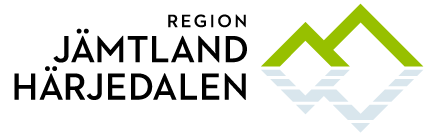 